Publicado en Madrid el 23/01/2019 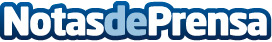 Durst busca llegar a más fabricantes de etiquetas con el lanzamiento de la Tau 330 RSC EDurst, fabricante de tecnologías avanzadas de producción e impresión digital, lanza al mercado la impresora inkjet UV single pass, Tau 330 RSC E.  Un equipo pensado y desarrollado para que las medianas empresas del sector de la producción de etiquetas puedan dar el salto al digitalDatos de contacto:Comunicación DurstNota de prensa publicada en: https://www.notasdeprensa.es/durst-busca-llegar-a-mas-fabricantes-de Categorias: Nacional Imágen y sonido Hardware E-Commerce Consumo Otras Industrias http://www.notasdeprensa.es